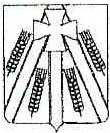 проектАДМИНИСТРАЦИЯКАНЕВСКОГО СЕЛЬСКОГО ПОСЕЛЕНИЯКАНЕВСКОГО РАЙОНАпостановлениеот _____________ 	          № _____станица КаневскаяОб отмене особого противопожарного режима на территорииКаневского сельского поселения Каневского районаВ соответствии с Федеральными законами от 6 октября 2003 года               № 131-ФЗ «Об общих принципах организации местного самоуправления в Российской Федерации», от 21 декабря 1994 года № 69-ФЗ «О пожарной безопасности», от 22 июля 2008 года № 123-ФЗ «Технический регламент о требованиях пожарной безопасности», постановлением Правительства Российской Федерации от 25 апреля 2012 года № 390 «О противопожарном режиме», Законом Краснодарского края от 31 марта 2000 года № 250-КЗ «О пожарной безопасности в Краснодарском крае»,  в связи с установившейся погодой, способствующей снижению класса пожарной опасности,                       п о с т а н о в л я ю:Отменить особый противопожарный режим на территории Каневского сельского   поселения Каневского района.  2.  Общему отделу администрации Каневского  сельского поселения Каневского района (Стародубцева):  2.1. Разместить настоящее постановление на официальном сайте Каневского  сельского поселения Каневского района в информационно-телекоммуникационной сети «Интернет».	  2.2. Обнародовать  настоящее постановление в установленном законодательством порядке.	        3.	Признать утратившим силу постановление главы Каневского сельского поселения Каневского района от 13.04.2022 года № 250 «Об установлении особого противопожарного режима на территории Каневского сельского поселения Каневского района» 4.	Контроль за выполнением настоящего постановления возложить на заместителя главы Каневского сельского Каневского района  Винокурова А.А.5.	Настоящее постановление вступает в силу со дня его обнародования.Глава Каневского сельского поселения Каневского района                                                                                      В.Б. РепинЛИСТ СОГЛАСОВАНИЯпроекта постановления администрации муниципального образованияКаневское сельское поселение Каневского районаот _________________________  № _________________«Об отмене особого противопожарного режима на территорииКаневского сельского поселения Каневского района»Проект внесен:Заместитель главыКаневского сельского поселения Каневского района                                                                                А.А. Винокуров	Проект подготовлен:Ведущий специалист управления по юридической работе и муниципальному контролюадминистрации Каневского сельского поселения Каневского района                                                          А.А. ЧеловскийПроект согласован:Начальник общего отдела администрации Каневского сельского поселенияКаневского района                                                                           М.А. СтародубцеваНачальник управления по юридической работе и муниципальному контролюадминистрации Каневского сельского поселения Каневского района 	                                 Т.В. Юнцевич